Show your support for the Bleeding Disorders community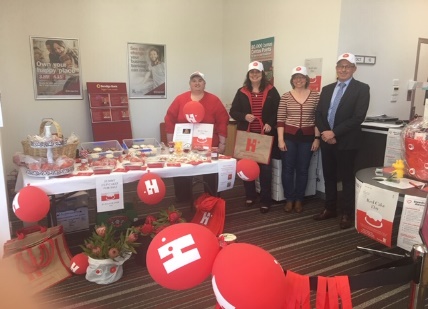 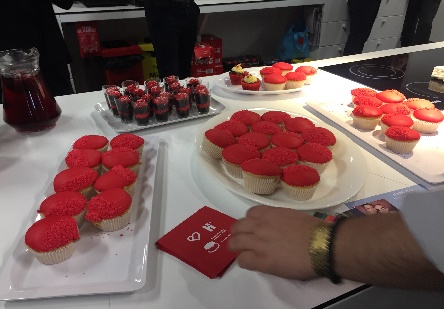 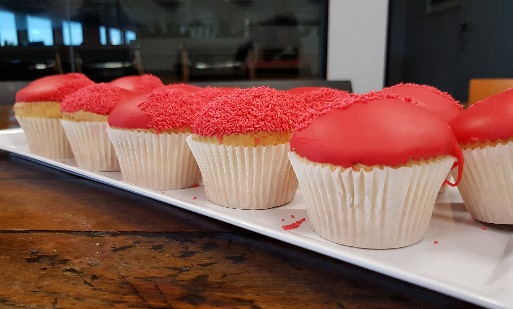 and run a Red Cake Day during Bleeding Disorders Awareness Week 13 – 19 October 2019Orders can also be placed online at www.haemophilia.org.au/orderREGISTRATION AND ORDER FORMContact Name: _________________________________________________________________________________Organisation/School: ____________________________________________________________________________Address for delivery: ______________________________________________________________________________________________________________________________________________________PCode: ______________Phone: _______________________________ Email:____________________________________________________Are you hosting:           a Red Cake Day event                        an Awareness event/stallPlease describe your event/plans______________________________________________________________________________________________________________________________________________________________________________________________________________________________________________________________________________________________________________________________________________________________________________________________________________________________________________________________________________________I am going to participate in Red Cake Day and raise money for: 	 National programs and services (HFA)                                My local Haemophilia Foundation  (State) _______To increase your fundraising efforts, you can set up a personal fundraising page which allows your guests /invitees to see your event details, fundraising target, and through which they can support your event directly.   Visit Everyday Hero www.everydayhero.com.au to set this up.  Unfortunately, I am unable to host an event this year, but I would like to make a donationI would like to donate:  	 $50      $100     $200      Enter an amount $____________Cheque/money Order enclosed   OR   Credit Card:     VISA	Mastercard    Amex   DinerName on card: ____________________________________________	Card Number:  __ __ __ __   __ __ __ __   __ __ __ __   __ __ __ __                 Expiry Date: ___/___Signature__________________________________________________PROMOTIONAL ITEMS ORDER FORMPlease note that some limits are necessary on available items.  Unfortunately, once stocks have been exhausted we will be unable to supply items, so early ordering is encouraged.   Items will be posted early September. PLEASE RETURN FORM:Haemophilia Foundation Australia A: 7 Dene Ave Malvern East, VIC 3145 F: 03 9885 1800  E: donate@haemophilia.org.auOrders also be placed online at www.haemophilia.org.au/orderItemLimitNo. requiredRed Cake Day serviettes (for distribution only to people running Red Cake Day events)20Red Cake Day thank you cards (for distribution only to people running Red Cake Day events)20Donation Envelopes (great tool for events that you can give to people to make a donation and forward directly to us)20Temporary Tattoos ‘H’ design100Balloons10Pens20Colouring-in sheet (Part of the school/kinder pack, extra copies can be downloaded from the HFA website)100Children Pencils (Part of the school/kinder pack, extra copies can be downloaded from the HFA website)20Word Find (Part of the school/kinder pack, extra copies can be downloaded from the HFA website)20Yo-yo’s (to be used as a fundraising tool ~ gold-coin donation)10/20 lotsStickers - Red Cake Day100Stickers – Bleeding Disorder Awareness Week100Awareness Week A3 Poster (information poster)5Red Cake Day promotion A3 Poster5Awareness Week Special Newsletter100